March 30, 2019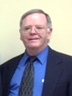 From: Steve Morgan W4NHO KY Section ManagerTo:  All KY ARRL League Members and prospective membersLadies and Gentlemen:I would like to take this opportunity to thank you for supporting the ARRL and amateur radio. Being a League member is a choice.  Some join just to test the waters, others join because their friend, parent or club member recommended joining.  Whatever the case may be, I thank you.

As another page is getting ready to turn in my life as I start my second term as your Section Manager, I take it as an honor and a privilege to serve and a job I do not take lightly. At times, I wonder why I am going down this road again.  The path is often narrow and bumpy. However, at the end of each road I travel there is always bright sunshine that greets me and that is the ability to talk and discuss the values of amateur radio with you, one of the greatest hobbies available.  As you sit around your next coffee gathering, you might throw out the reasons you have traveled down this road called amateur radio.  What values or bread crumbs are you leaving behind for the next generation? 

To say the least, I continue to ask for your support. Did you know I have been trying fill the ACC, “Affiliated Club Coordinator” spot in field services for over a year and half? Why is that? Another position that I take highly is the “Section Emergency Coordinator”, SEC position.  Both of these positions require a person of integrity that wants to serve others. I've had a couple of people that have placed their name into hat and I appreciate their interest.  As I explained to one individual, I will not be filling the job just have a name in place. I have to know that I have a sound individual that is taking the job because of honor and commitment. As you consider your time and commitment going forward, what can you give back to amateur radio and field services?In conclusion, the ARRL is here to not only serve you the League member, but the newly licensed operator or the OT and all those in between. You may not agree with the League, nor do I all the time,  but its our only resource for the future of amateur radio. I will do my best to get an answer for you whether it regards the FCC, ARES position, awards certificate, we are here for you. ARRL is: 1. Public Service  2. Advocacy 3. Education  4. Technology  5. Membership. Where can you serve? See you at the next hamfest!73Steve Morgan
W4NHOKY Section Manager